新 书 推 荐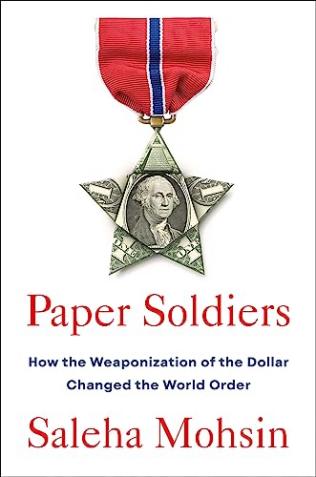 中文书名：《美元战士：美元武器化如何影响全球秩序》 英文书名：Paper Soldiers: How the Weaponization of the Dollar Changed the World Order作    者：Saleha Mohsin 出 版 社：Penguin/Portfolio代理公司：ANA/Zoey页    数：304页出版时间：2024年3月 代理地区：中国大陆、台湾审读资料：电子稿类    型：经管版权已授：繁体中文、韩国内容简介：彭博新闻社记者萨莱哈·莫辛（Saleha Mohsin）讲述美国最无敌的机构之一——财政部——如何利用美元定义美国的全球角色，影响世界经济走势。 1995年，美财政部长罗伯特·鲁宾（Robert Rubin）提出“强势美元符合美国利益”的口号，重新定义了未来三十年的货币政策。这一口号让美国进入异常繁荣期，廉价外国商品大量涌入，但强势美元政策也导致美国制造业出现毁灭性空心化。与此同时，在国外，美国则愈发依赖美元作为战争武器。萨莱哈·莫辛在《美元战士》中揭示了美国财政部如何利用美元作为武器来制定国内外政策，以及这在新的危机时代意味着什么。几十年来，美国一直倾向于保持其货币超级强势地位，这是吸引外国投资者并取悦消费者的“强势美元”政策基础。莫辛凭借与罗伯特·鲁宾、史蒂文·姆努钦和珍妮特·耶伦等历任财政部官员的接触，在书中追踪了该政策有意和无意导致的后果，如民粹主义情绪的兴起和与中国的贸易战，其结果是美元在特朗普担任总统期间遭到前所未有的攻击，书里还将9/11事件中美元武器化与对俄罗斯实施严重金融制裁联系起来。最终，莫辛认为，摆脱了上一代许多经济假设的束缚，美元的力量和影响力现在正受到威胁。《美元战士》通过第一手的报道和分析，说明了美国财政部在国内外所拥有巨大的、但常常被忽视的权力，讲述了美国如何走到当前地位的内幕故事，所关涉到的，不仅是美元的未来，还有对超级民主大国美国国际地位不断陷落的担忧。主题切合当前实际：强势美元政策是美国应对乌克兰战争等危机的关键影响因素，但未被重视，而美元一直是全球经济观察家的热门话题。莫辛将叙事活力和内幕细节带入影响数百万人日常生活的复杂政策决策中。彭博社支持：作为彭博社驻华盛顿的高级记者，莫辛将得到报社支持。彭博社正在开发一个由Saleha（尚未宣布）主持的播客，内容涉及金钱、权力和华盛顿的内部运作。强大的人脉网：莫辛的消息来源包括前财政部长罗伯特·鲁宾（Robert Rubin）和史蒂夫·姆努钦（Steve Mnuchin）以及经济和金融界的知名人士，如高盛前首席执行官劳埃德·布兰克费恩（Lloyd Blankfein）和货币政策专家埃斯瓦尔·普拉萨德（Eswar Prasad）。尽管前任部长写有回忆录，但目前还没有关于财政部的书。作者简介：萨莱哈·莫辛（Saleha Mohsin）是彭博新闻社驻华盛顿的高级记者，报道华盛顿特区的政策、政治和权力。 Mohsin是俄亥俄州人，此前曾居住在挪威奥斯陆和伦敦。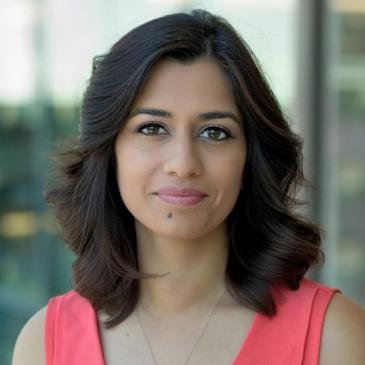 媒体评价：“《美元战士》对华盛顿隐藏的权力中心——美国财政部——进行了深入、权威的调查，并探究了监管它的人们如何帮助美元成为一种强大、有争议、具有全球影响力的危险武器。对于任何想要超越头条新闻，真正了解华盛顿权力运作方式的人来说，这是一本必读的书。”——约书亚·格林（Joshua Green），纽约时报畅销书《魔鬼交易》（DEVIL'S BARGAIN）的第一作者，《彭博商业周刊》（Bloomberg Businessweek）撰稿人 “通过详尽的报道和启发性的推进式写作，萨莱哈·莫辛将读者带入了美元塑造历史的镀金房间和全球热点。解释性新闻的杰出成就。”——托鲁斯·奥洛鲁尼帕（Toluse Olorunnipa），普利策奖得主，《他的名字叫乔治·弗洛伊德：一个人的一生和为种族正义而奋斗》（HIS NAME IS GEORGE FLOYD: One Man’s Life and the Struggle for Racial Justice）一书的作者“萨莱哈·莫辛以一丝不苟的细节，熟练地引导我们走过过去几十年美元政策的错误和胜利。对于那些担心美元最好的日子已经过去的人来说，这一结果是一个至关重要的解读。”——杰西·艾辛格（Jesse Eisinger），普利策奖得主，《胆小鬼俱乐部》（THE CHICKENSHIT CLUB）作者，ProPublica资深编辑和记者“必读……《美元战士》生动地讲述了财政部官员在过去三十年中如何将美元作为美国外交政策的工具，以及由此带来的危险。”——尼尔·欧文（Neil Irwin），《炼金术士》（THE ALCHEMIST）的作者目录：Cast of Characters
Introduction

1. Surviving Donald Trump						
2. The Birth of a Hegemon						
3. Control Freaks and Vigilantes					
4. Bob Rubin’s Bumper Sticker					
5. The Bad Dollar								
6. A War Office for Treasury						
7. The Crystal Ball of Terror						
8. A Secretary’s Downfall, in Two Acts								
9. ‘Just Call Me Hank’						
10. Chicken Feet in Ohio and China’s 1,000-Year Horizon		
11. Tim’s Cash Room Crash						
12. Nerd Warriors At Work						
13. A Turbulent Marriage 						
14. A Treasury Heirloom Shattered					
15. Mnuchin, the Oligarch and Jack Lew’s Nightmare		
16. The Secret Dinner, and an Economic Blitzkrieg			

Author Note on Sources
Acknowledgments
Notes
Index
感谢您的阅读！请将反馈信息发至：版权负责人Email：Rights@nurnberg.com.cn安德鲁·纳伯格联合国际有限公司北京代表处北京市海淀区中关村大街甲59号中国人民大学文化大厦1705室, 邮编：100872电话：010-82504106, 传真：010-82504200公司网址：http://www.nurnberg.com.cn书目下载：http://www.nurnberg.com.cn/booklist_zh/list.aspx书讯浏览：http://www.nurnberg.com.cn/book/book.aspx视频推荐：http://www.nurnberg.com.cn/video/video.aspx豆瓣小站：http://site.douban.com/110577/新浪微博：安德鲁纳伯格公司的微博_微博 (weibo.com)微信订阅号：ANABJ2002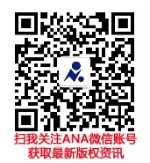 